Program for  for høsten 2021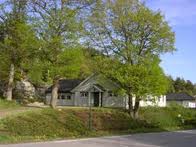 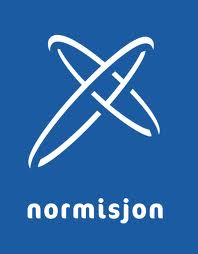 September:Torsdag 	9.09	Kl. 19.30	Samtalemøte Søndag		19.09			Søndagskveld i Gjerpen kirkeLørdag 	25.09	Kl. 19.30	Regionårsmøte – Hauges Minde		Onsdag 	30.09	Kl. 17.30	SamtalemøteOktober:i Høstferie uke 41Onsdag 	06.10	Kl. 17.30	Familiesamling – Sneltvedt GospelKidsFredag 22. – søndag 24.10		Fellesmøter GjerpenTorsdag 	28.10 Kl. 19.30	Bibeltime ved Thor Egil AbrahamsenNovember:Onsdag 	03.11	Kl. 11.00	Høstlotteri – Den varme kafeen Onsdag	11.11	Kl. 19.30	SamtalemøteSøndag		21.11			Søndagskveld i kirkenOnsdag	24.11 Kl. 17.30	Familiesamling med julegrantenning SGKDesember:Torsdag 	02.12	Kl. 19.30   	Samtalemøte Søndag 	19.12	Kl. 11.00 	Gudstjeneste på Sneltvedt bedehus.Ved eventuell endring av smittevernsregler kan programmet bli endret.Styret vil påse at alle smittevernregler i forbindelse med Covid 19-pandemien blir fulgt i forbindelse med egne arrangementer på Sneltvedt bedehus. Leietakere vil også bli pålagt å følge disse reglene. Styret i Sneltvedt Normisjon